中国大地财险保险股份有限公司北京分公司2018年校园招聘简介企业介绍中国大地财产保险股份有限公司是一家具有深厚历史渊源的国有保险公司。追根溯源，中国大地保险源于1949年成立的中国人民保险公司。1996年，中国人民保险公司一分为三，包括中保财产、中保人寿和中保再保险，其中,中保再保险就是现在中国再保险（集团）股份有限公司的前身。2003年，作为中国四大国有保险集团之一，且为唯一的国有再保险集团公司，中国再保险（集团）股份有限公司（股权占比 93%）发起设立了中国大地保险。经过十多年的发展，中国大地保险展现了雄厚的实力。在84家财产险公司中，中国大地保险排名第6位，2016年保费规模320亿。公司在全国设立了35家分公司和1家营业部、1家航保中心，机构总数超过2000家。中国大地财产保险股份有限公司北京分公司成立于2003年12月，是首批成立的七家省级机构之一。公司具有得天独厚的区位资源优势，办公地点位于首都功能核心区。北京分公司以总公司“二次创业、三步走”的战略为引领，提出了“三年再造新北分”的目标，抢抓机遇，加快发展，经营业绩明显提升。2018年校招计划2017年，中国大地财产保险股份有限公司重磅推出“千骁计划”，提出“地势坤，千骁行”的口号，面向国内985/211院校及省属重点院校、国外知名高校，招聘培养一千名全日制本科及以上应届毕业生，专业涵盖了保险、精算、金融、经济、企业管理、法律、信息管理、数学、统计学、医学等多个学科。《周易》讲：“地势坤，君子以厚德载物”。如果用一个字代表大地保险，那就是坤，它表现出大地的气势宽厚和顺，寓意企业方正，给员工提供无限的发展平台和广阔的发展前景。2018年，中国大地保险北京分公司延续总公司“千骁计划”。作为独立的招聘单位，今年北京分公司车险部、理赔部、办公室、人力资源部、信息技术部等部门均提供了招聘岗位。针对“千骁计划”入职的应届毕业生，我们设定了完整的培养计划，从职场角色转变、专业技能培养到团队融入，让你完成职场生涯的第一次蜕变。今年校招，毕业生可选择自己合适的岗位，按照联系方式中的投递邮箱，直接将个人简历投递到人力资源部，公司将集中安排初试和复试。通过复试，您将接到公司发出的 offer，签署三方协议。协议签署后，我们真诚的希望您能够到公司实习，加深对公司的了解，提前熟悉和了解工作。地势坤，千骁行，骁骁不息，大地北分期待你！2018年校招岗位（医学类）联系方式1、单位地址：北京市海淀区西直门北大街伊泰大厦4层、5层2、邮政编码：100082	3、招聘联系人：刘老师4、联系电话：010-61043923/137178112395、投递邮箱：liuyangbj@ccic-net.com.cn6、更多招聘详情，可扫描以下二维码。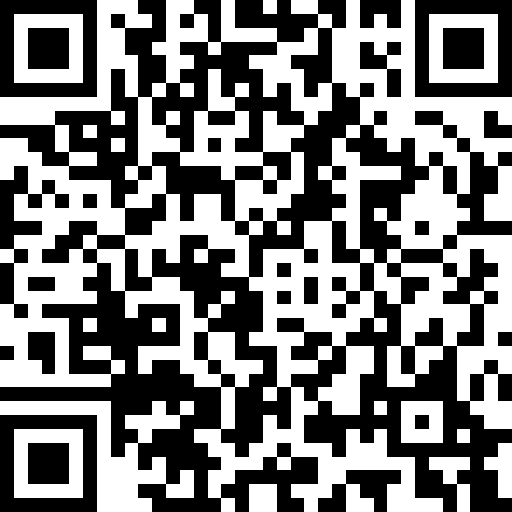 招聘岗位岗位主要职责任职资格人伤调查岗车险人伤案件查勘、定损、探视、复勘、调查等工作，制定调解方案，撰写调查报告，进行医疗理赔案件核定全日制本科及以上学历，医学类相关专业人伤核损岗处理车险人伤案件，指导医疗核损工作，建立案赔监控平台，保持与医疗机构、医疗鉴定机构、法医协会等机构沟通。全日制本科及以上学历，医学类相关专业意外健康险承保岗审核权限内的意健险业务,为核保人决定提供依据，实施意健险各项经营指标的日常监控，监控意健险注销、大额退保、大量延迟报立案等，提出风险管控措施。全日制本科及以上学历，医学类相关专业意外健康险理赔岗意健险赔案审核,分析理赔数据,监控赔付率和理赔管理品质，实施案件查勘或住院，事故定性定责，协助客户办理索赔。全日制本科及以上学历，医学类相关专业